  Reading Outline for Plotnik’s Introduction to Psychology, 4th EditionModule 5 “Sensation”IntroductionThree Characteristics of All Senses    1. Transduction	-	-    2. Adaption	-	-     3. Sensations	-	-Eye: Stimulus, Structure, & FunctionWavelengths – What’s visible and what isn’t?	Invisible – too short	-	-	Visible – just right	-	-	-	Invisible – too long	-	-What happens when you see a giraffe?	1. Light waves.		-		-		- 	2. Image reversed.		-		-	3. Cornea.		-		-	4. Pupil.		-		-	5. Iris.		-		-		-	6. Lens.		-		-		-	7. Retina.		-		-		-	8. Eyeball.		8a. Normal vision -		8b. Nearsighted -		8c. Farsighted -Retina: A Miniature ComputerThe process of transduction1.2. Rods3. Cones4.5.Visual Pathway: Eye to BrainRetina.Optic nerve.Primary visual cortex.Association area.Information processing.Stimulation or blindness.Color VisionMaking Colors from Wavelengths1.2.3.The Trichromatic Theory –	-	-Opponent-Process Theory –	-	-The theories combined---Color Blindness-Monochromats –Dichromats -B. Ear: Stimulus, Structure, & FunctionStimulus: Sound Waves	-	-    		Relationship: Amplitude and Loudness	-	-	-	Relationship: Frequency and Pitch	-	-	-Decibel Levels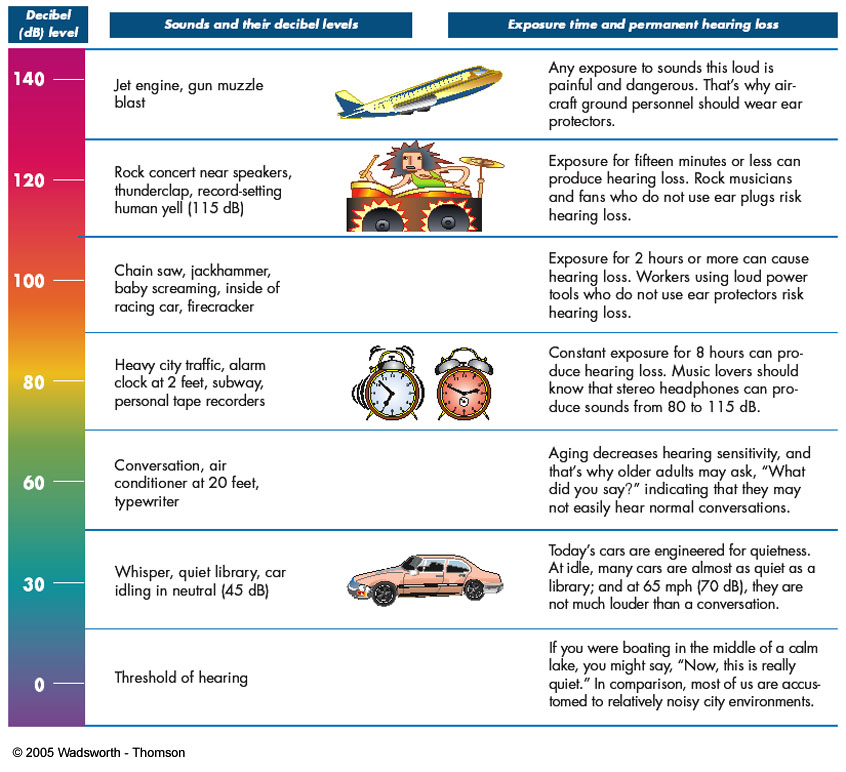 Hearing or Auditory SystemOuter Ear.--1a.1b.Middle Ear.---Inner Ear.--3a.3b.3c.Brain: Auditory areas-4a.4b.Information from Sound Waves	Judging Direction	-	-	-	Judging Pitch	-	-	-	Judging Loudness	-	-	-C. Vestibular System     -     -Motion Sickness----Meniere’s Disease and Vertigo-	-	-D. Chemical Senses: Taste and Smell	Taste –Four basic tastes.--2. Surface of the tongue.		-          -	3. Taste buds.		-		-		-	4. All tongues are not the same.		-		-		-	5. Taste and Smell		-		-		-Smell or Olfaction –		-1. Stimulus.	-	-2.	Olfactory Cells –	-	-3. Sensations.	-	-	-Functions of Olfaction	-	-	-		E. Touch: Stimulus, Structure, & Function--Skin--Hair receptors----Free nerve endings---Pacinian corpuscle--Brain Areas---	F. Cultural Diversity: Different Tastes	-	-	-G. Research Focus: Pain & Placebos     Research Question: Does the Mind Make Pain Go Away?	-	-	-	-	-	-H. Pain: A Different Sense---	Gate Control Theory		-		-		-		-	Is Pain Purely Physical?		-		-	Endorphins		-		-		-		-	Acupuncture		-		-		-		-I. Application: Artificial SensesArtificial Visual System--1. Eye and retina.	-	-	-2. Brain Implant.	-	-3. Functional vision.Artificial Hearing System-	Conduction Deafness		-		-		-	Neural Deafness		-		-		-How Well Do Cochlear Implants Work?	-	-	-